В сентябре наша группа участвовала в мероприятии« Зарядка со звездой» 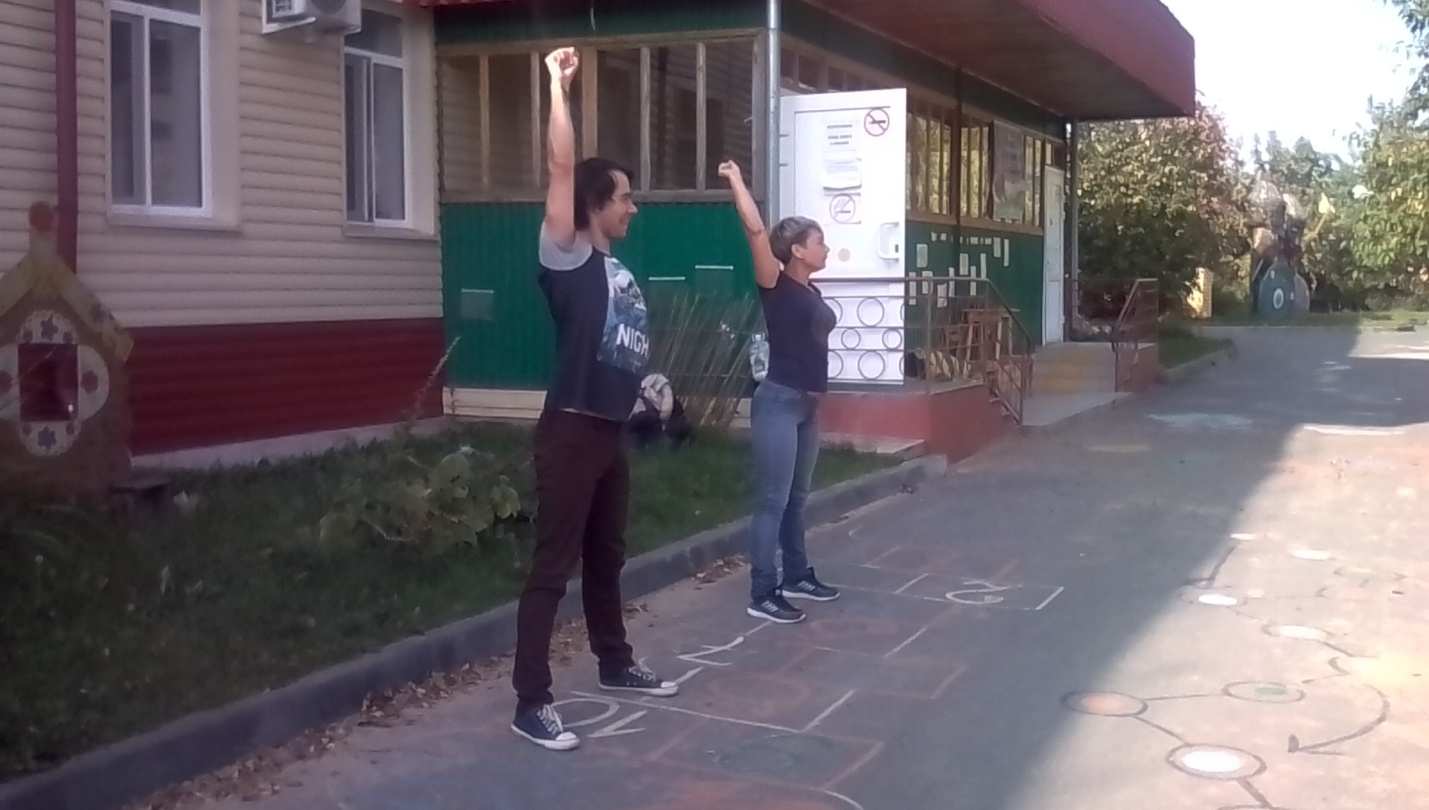 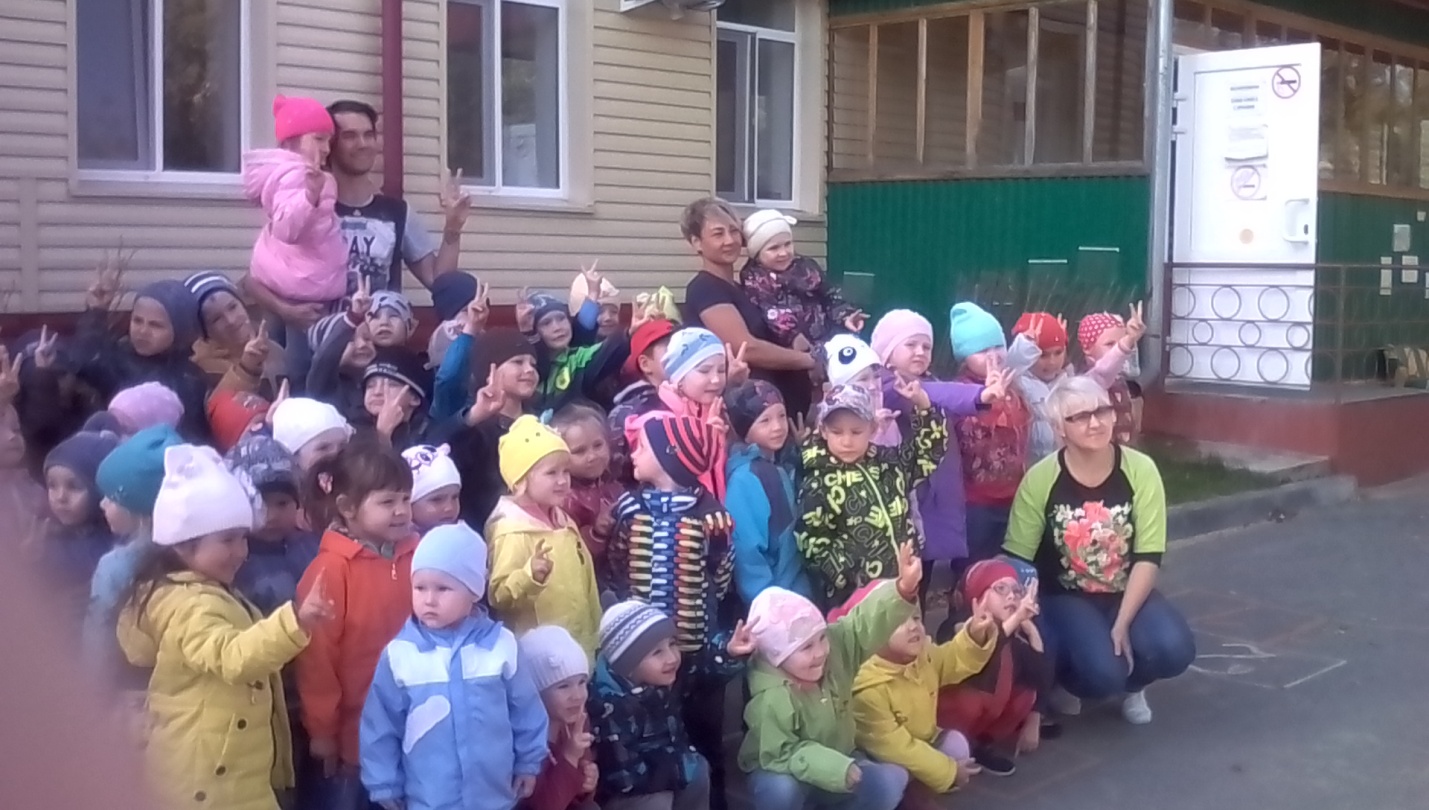 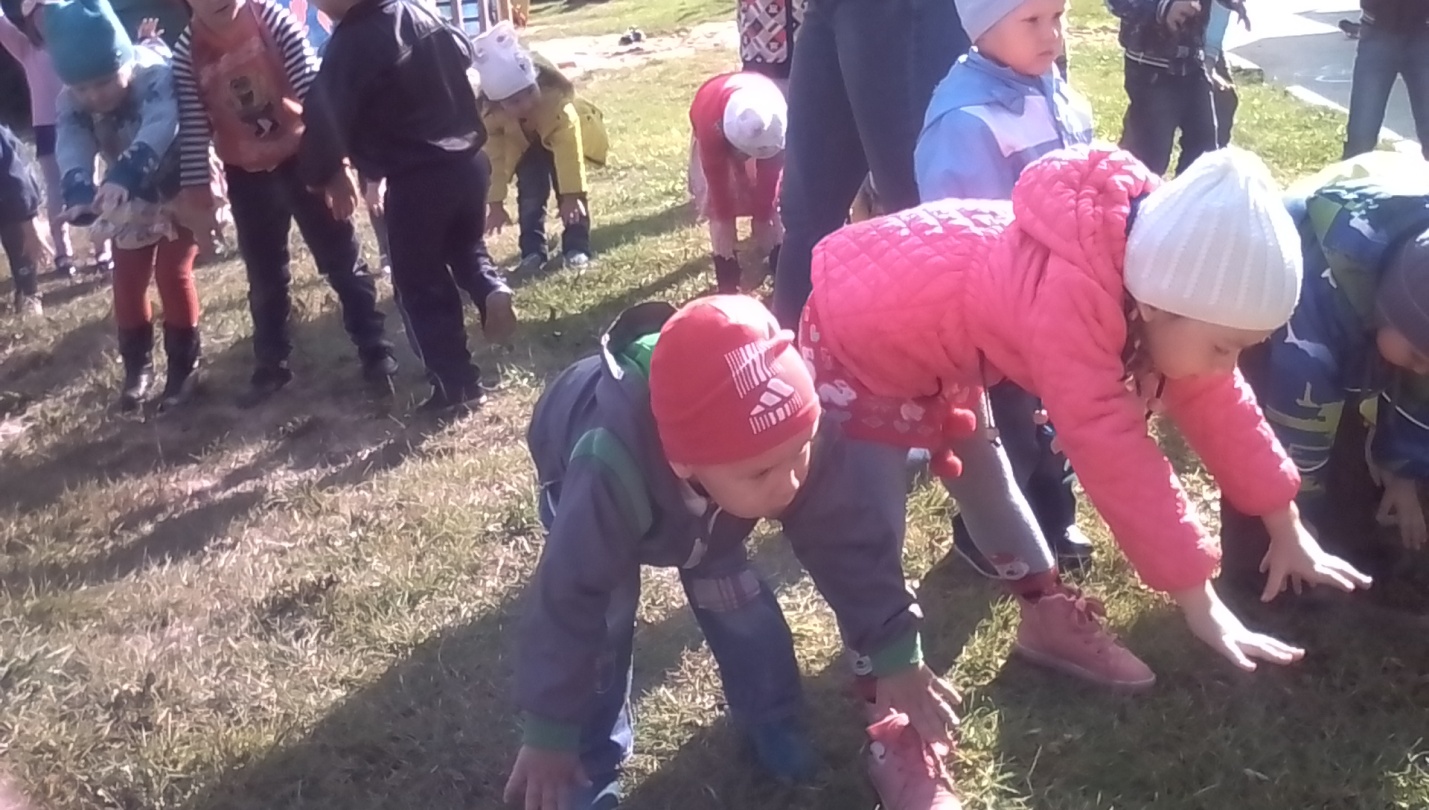 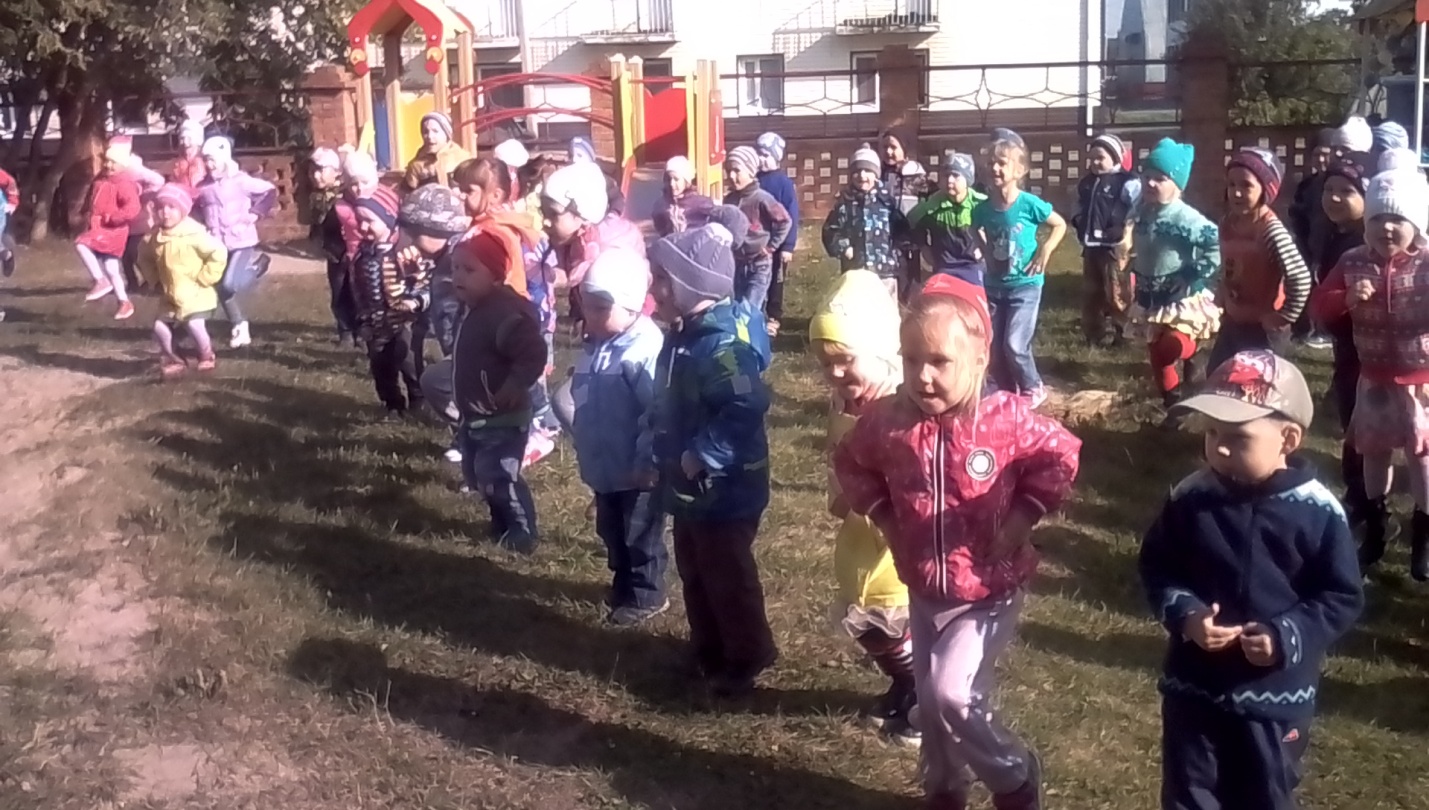 Был реализован проект «Дары осени» Мы рисовали, лепили, выполняли аппликацию ,играли, создали сказочный огород по сказке «Репка»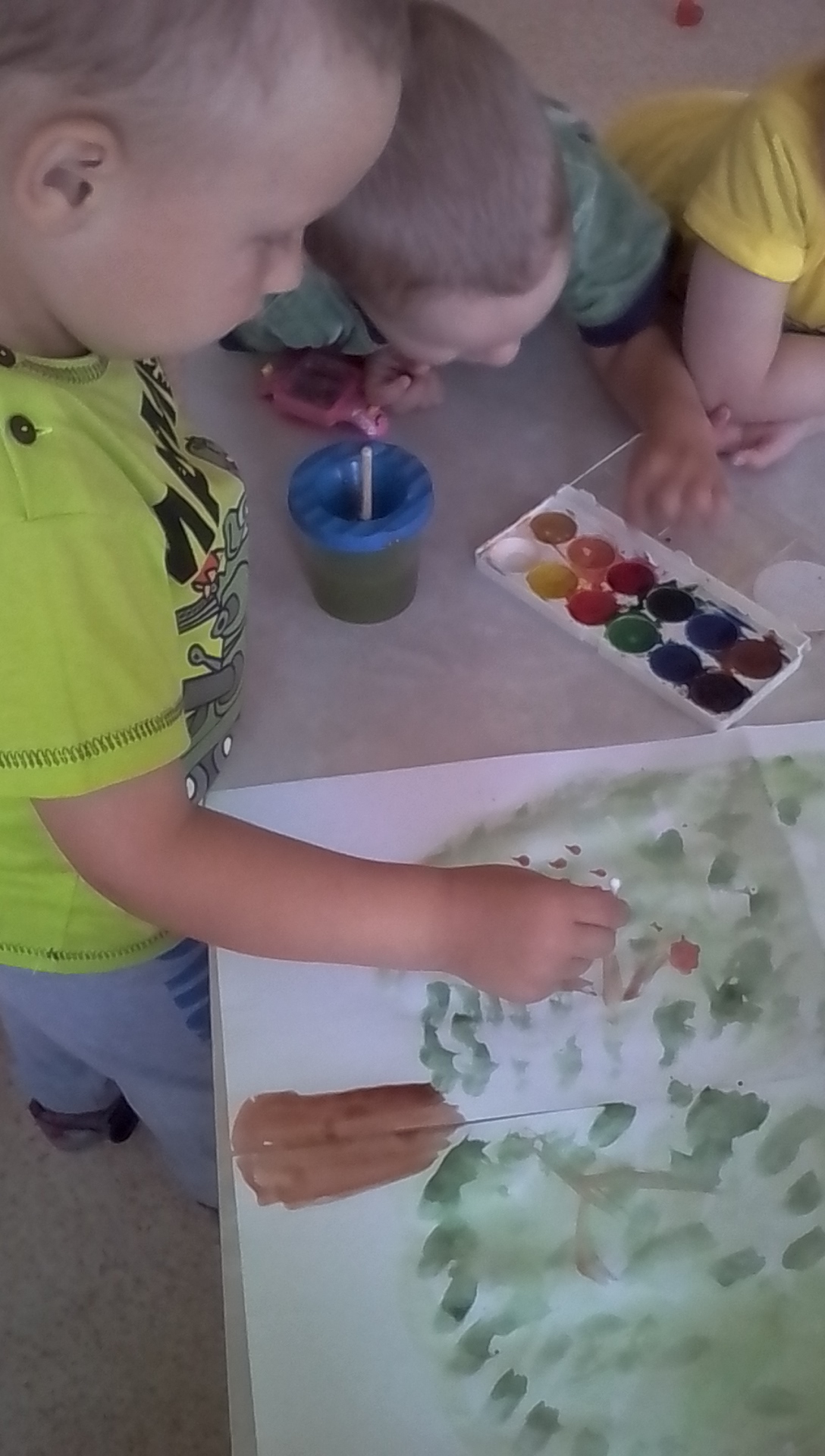 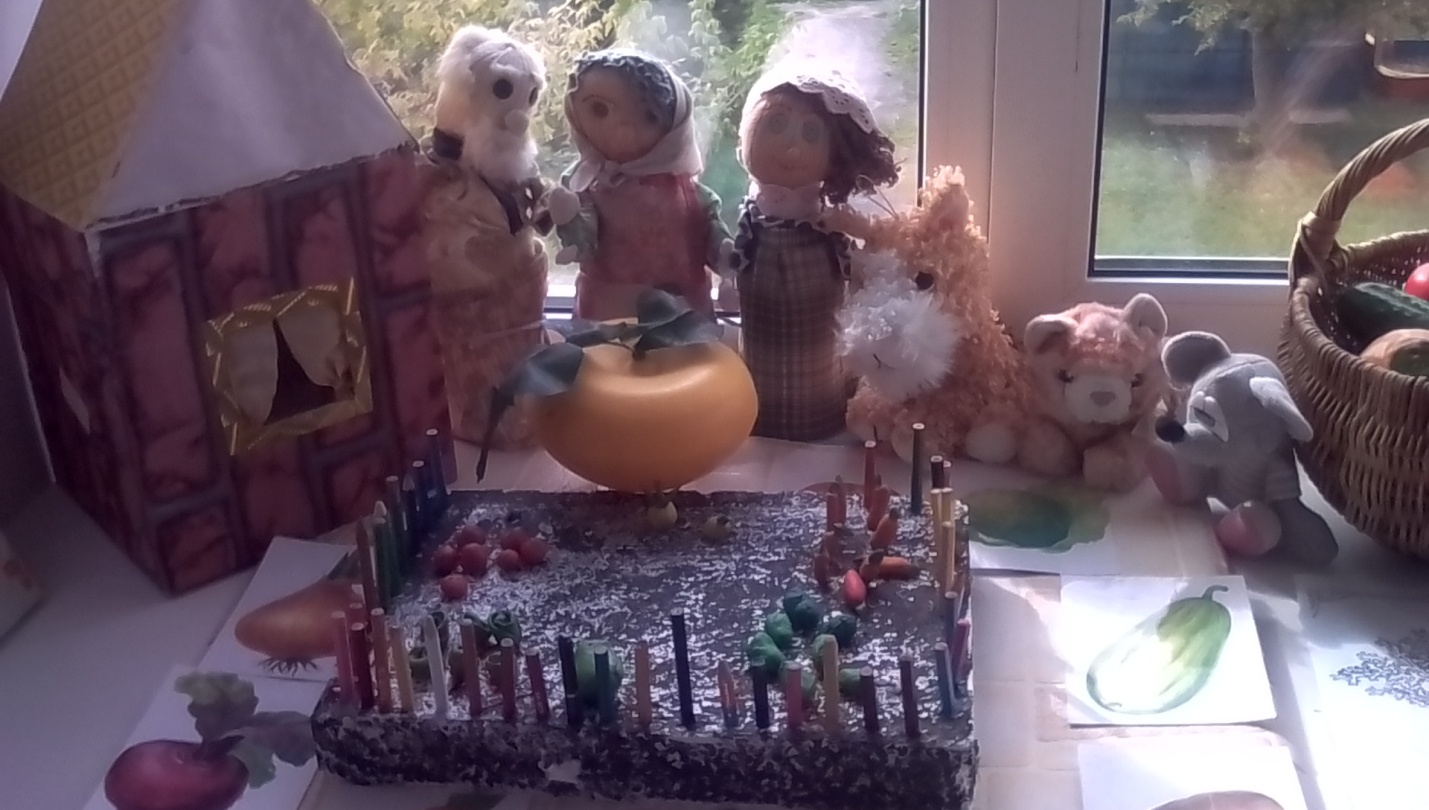 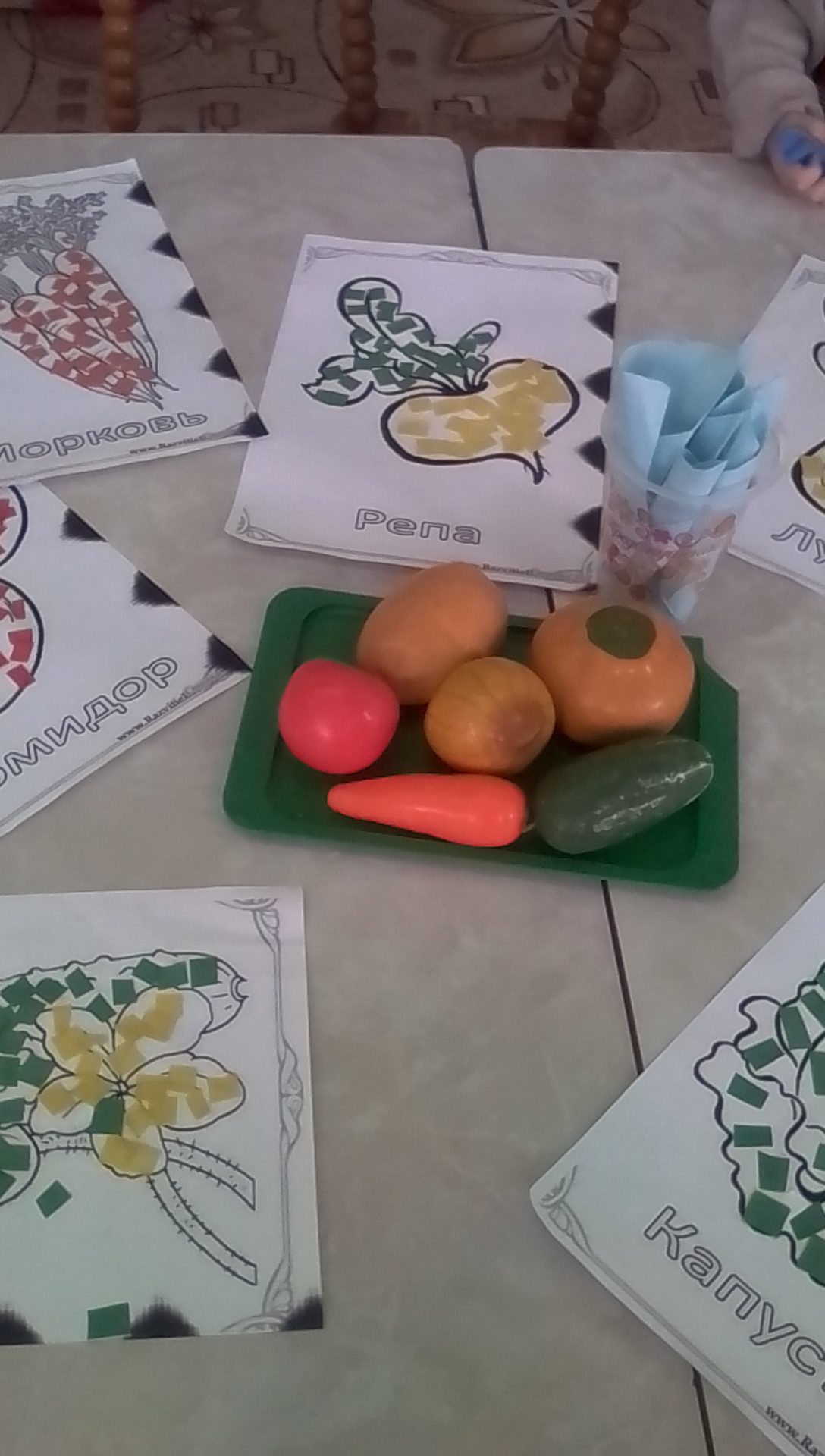 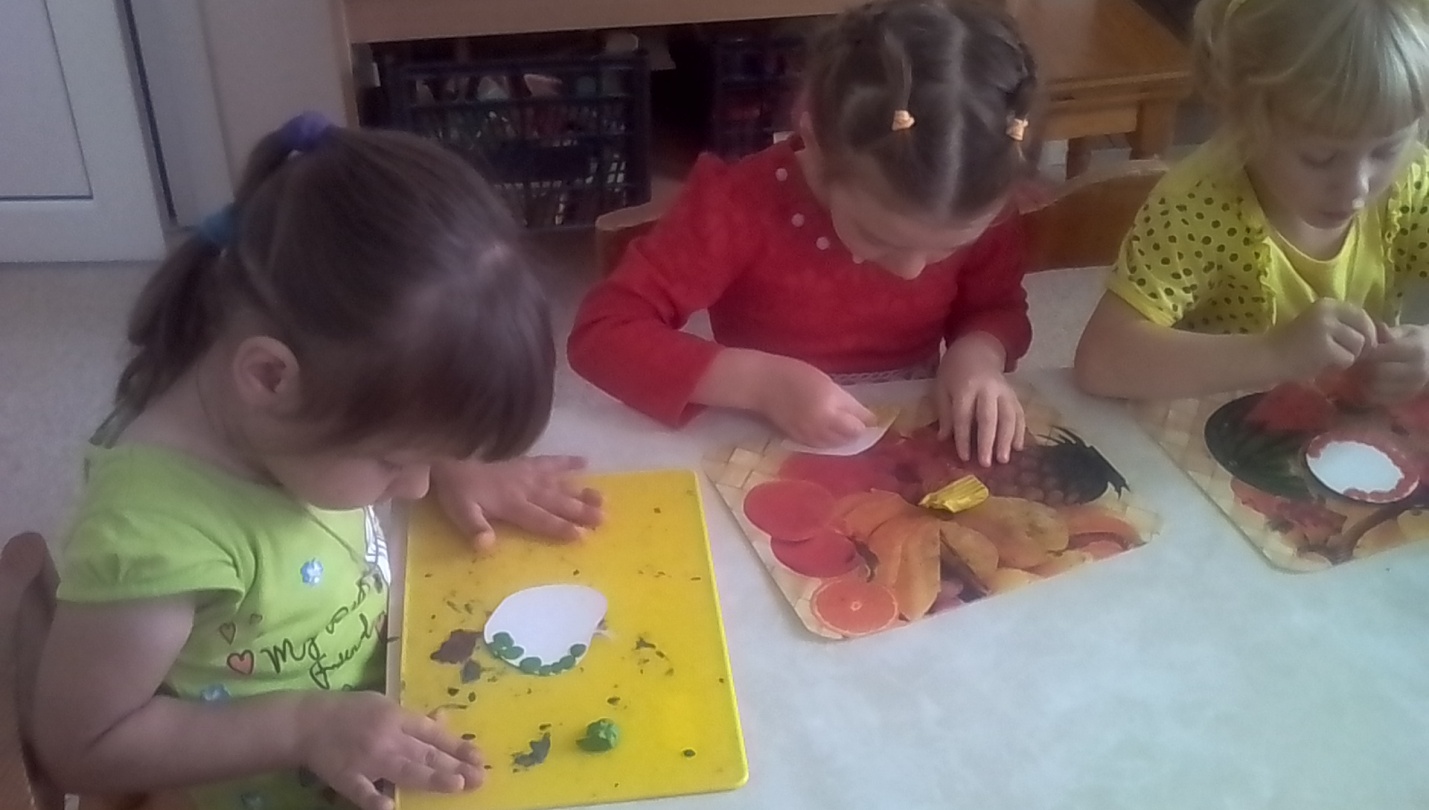 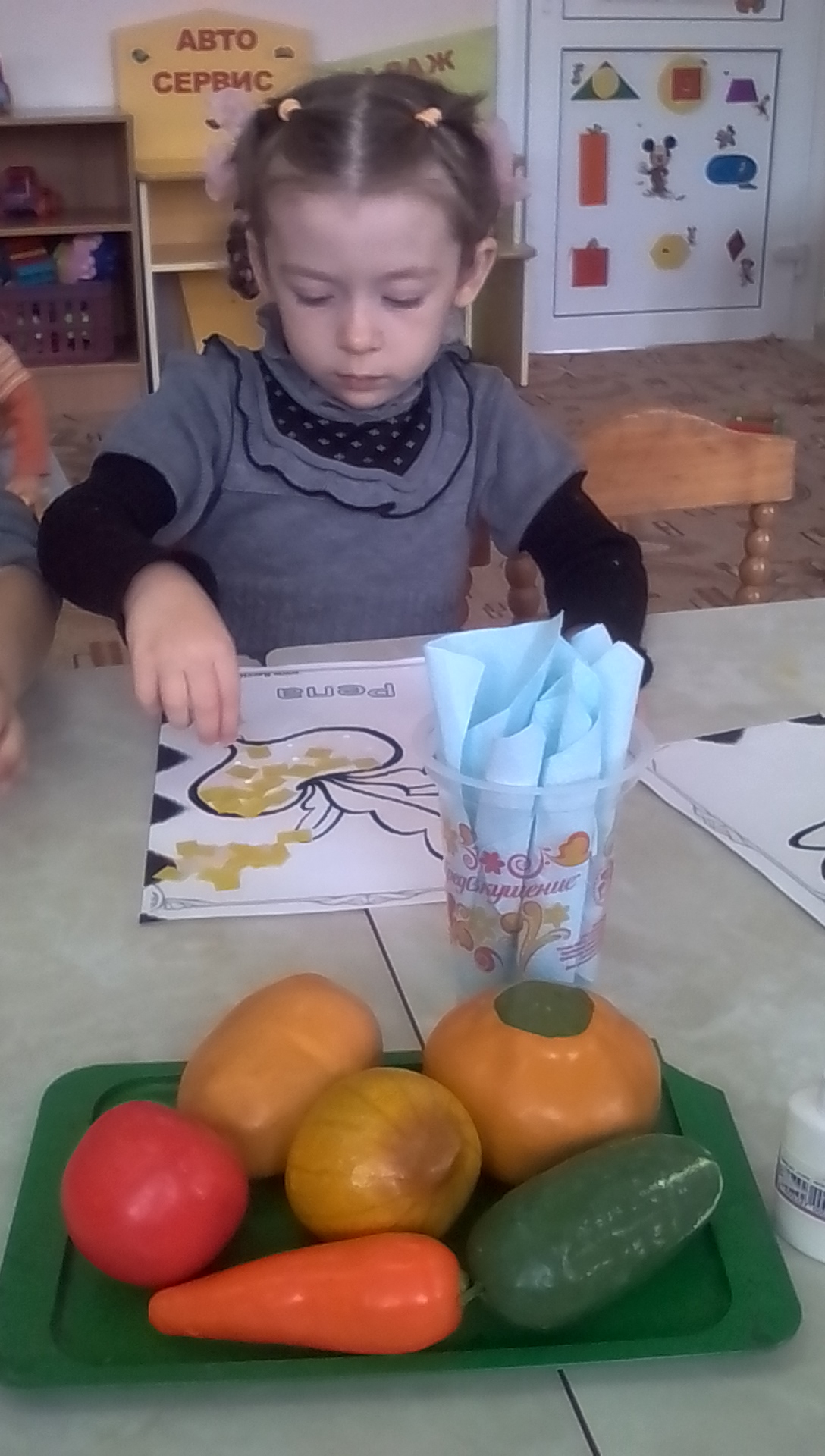 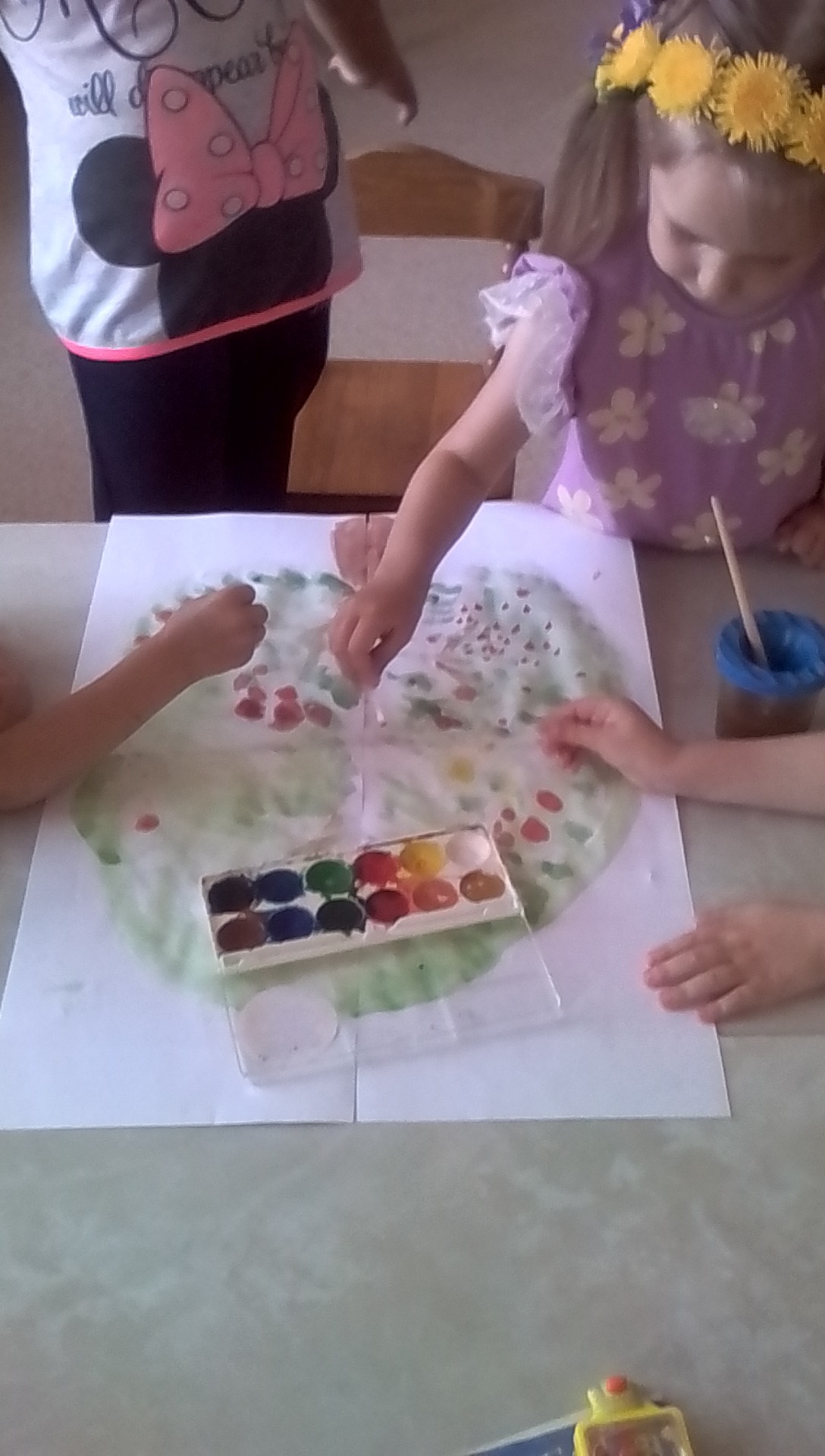 